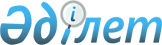 О внесении изменений и дополнений в некоторые законодательные акты Республики Казахстан по вопросам земельных отношенийЗакон Республики Казахстан от 13 мая 2021 года № 39-VII ЗРК.
      Статья 1. Внести изменения и дополнения в следующие законодательные акты Республики Казахстан:   
      1. В Земельный кодекс Республики Казахстан от 20 июня 2003 года:   
      1) оглавление исключить;   
      2) подпункт 29) статьи 12 исключить;   
      3) подпункт 13-1) пункта 1 статьи 14 исключить;   
      4) в статье 16:    
      подпункт 10-1) пункта 1 исключить; 
      подпункт 5-1) пункта 2 исключить; 
      5) часть вторую пункта 2 статьи 23 изложить в следующей редакции:
      "При прекращении гражданства Республики Казахстан у лица, являющегося собственником земельного участка, предоставленного для ведения крестьянского или фермерского хозяйства, личного подсобного хозяйства, лесоразведения, садоводства и дачного строительства, право собственности подлежит отчуждению или переоформлению согласно нормам статьи 66 настоящего Кодекса, если иное не предусмотрено настоящим Кодексом.";
      6) в статье 24:
      в пункте 1:
      часть третью изложить в следующей редакции:
      "Иностранцы, лица без гражданства, иностранные юридические лица, юридические лица Республики Казахстан с иностранным участием, международные организации, научные центры с международным участием, а также кандасы не могут обладать земельными участками сельскохозяйственного назначения на праве частной собственности или землепользования.";
      дополнить частями четвертой и пятой следующего содержания:
      "При вхождении в состав участников (акционеров, членов) юридического лица Республики Казахстан иностранца или лица без гражданства, иностранного юридического лица, юридического лица Республики Казахстан с иностранным участием право частной собственности, а также право временного землепользования на земельные участки сельскохозяйственного назначения подлежат отчуждению согласно нормам статьи 66 настоящего Кодекса.
      При прекращении гражданства Республики Казахстан у лица, являющегося участником (акционером, членом) юридического лица Республики Казахстан, право частной собственности, а также право временного землепользования на земельные участки сельскохозяйственного назначения подлежат отчуждению согласно нормам статьи 66 настоящего Кодекса."; 
      пункт 5 изложить в следующей редакции:
      "5. При прекращении гражданства Республики Казахстан у лица, являющегося собственником земельного участка сельскохозяйственного назначения, в течение трех месяцев с момента прекращения гражданства земельный участок должен быть отчужден либо с согласия местного исполнительного органа возвращен в государственную собственность с выплатой цены земельного участка, по которой этот участок был приобретен у государства (собственника).";
      часть третью пункта 6 исключить;
      7) подпункты 1) и 2) пункта 5 статьи 37 изложить в следующей редакции:
      "1) для ведения крестьянского или фермерского хозяйства – гражданам Республики Казахстан на срок от десяти до сорока девяти лет;
      2) для ведения сельскохозяйственного производства – негосударственным юридическим лицам Республики Казахстан без иностранного участия на срок до сорока девяти лет;";
      8) в статье 46:
      пункт 1 изложить в следующей редакции:
      "1. Предоставление земельных участков для ведения личного подсобного хозяйства, садоводства и дачного строительства кандасам осуществляется на праве временного безвозмездного землепользования.";
      пункт 2 исключить;
      9) пункт 2 статьи 48 исключить; 
      10) в части первой пункта 4 статьи 50:
      абзацы второй и третий изложить в следующей редакции:
      "на праве частной собственности у гражданина Республики Казахстан для ведения крестьянского или фермерского хозяйства, негосударственного юридического лица Республики Казахстан без иностранного участия и его аффилированных лиц для ведения сельскохозяйственного производства;
      на праве временного землепользования у гражданина Республики Казахстан для ведения крестьянского или фермерского хозяйства, негосударственного юридического лица Республики Казахстан без иностранного участия и его аффилированных лиц для ведения сельскохозяйственного производства.";
      абзац четвертый исключить;
      11) подпункт 3) пункта 6 статьи 97 исключить;
      12) в части второй пункта 6 статьи 100 слова "а также кандасы" исключить;
      13) пункт 7 статьи 103 изложить в следующей редакции:
      "7. При прекращении гражданства Республики Казахстан у лица, являющегося обладателем условной земельной доли, его права на земельную долю считаются прекращенными."; 
      14) в абзаце первом пункта 4 статьи 128 слова "физическим и негосударственным юридическим лицам" заменить словами "гражданам Республики Казахстан и негосударственным юридическим лицам Республики Казахстан без иностранного участия"; 
      15) статью 171 дополнить частью пятой следующего содержания:
      "Право временного землепользования на земельные участки сельскохозяйственного назначения, предоставленное до 1 июля 2016 года на условиях аренды иностранцам, лицам без гражданства, иностранным юридическим лицам, юридическим лицам Республики Казахстан с иностранным участием, международным организациям, научным центрам с международным участием, а также кандасам, действует до окончания срока действия договора аренды и не подлежит продлению на новый срок или действует до наступления иных оснований для прекращения права временного землепользования, предусмотренных настоящим Кодексом.".
      2. В Закон Республики Казахстан от 1 марта 2011 года "О государственном имуществе":
      в статье 34:
      слова "выходе из" заменить словом "прекращении";
      слово "гражданина" заменить словами "у лица".
      3. В Закон Республики Казахстан от 22 июля 2011 года "О миграции населения":
      пункт 3 статьи 23 изложить в следующей редакции:
      "3. Кандасам для ведения личного подсобного хозяйства, садоводства, дачного строительства предоставляются земельные участки на праве временного безвозмездного землепользования в соответствии с земельным законодательством Республики Казахстан.".
      4. В Закон Республики Казахстан от 2 ноября 2015 года "О внесении изменений и дополнений в Земельный кодекс Республики Казахстан":
      в статье 1:
      подпункт 2) изложить в следующей редакции:
      "2) в статье 24: 
      часть первую пункта 1 изложить в следующей редакции:
      "1. Земельные участки сельскохозяйственного назначения, находящиеся в государственной собственности, предоставляются гражданам Республики Казахстан и негосударственным юридическим лицам Республики Казахстан без иностранного участия на праве частной собственности в порядке и на условиях, установленных настоящим Кодексом."; 
      пункт 2 изложить в следующей редакции:
      "2. Предоставление права частной собственности на земельный участок сельскохозяйственного назначения осуществляется на платной основе на торгах (аукционах) с учетом положений, установленных статьями 9 и 48 настоящего Кодекса.";
      в подпункте 5):
      абзац первый изложить в следующей редакции:
      "5) пункты 1 и 3 статьи 37 изложить в следующей редакции:";
      абзацы шестой, седьмой и восьмой исключить;
      в подпункте 10):
      абзацы четвертый и пятый изложить в следующей редакции:
      "подпункт 2) пункта 6 изложить в следующей редакции:
      "2) гражданам Республики Казахстан и негосударственным юридическим лицам Республики Казахстан без иностранного участия:";
      в абзац седьмой внесено изменение на казахском языке, текст на русском языке не изменяется;
      абзац восьмой исключить;
      в абзаце втором подпункта 11) слова ", оралманам – на праве временного землепользования сроком до двадцати пяти лет" исключить. 
      5. В Закон Республики Казахстан от 30 июня 2016 года "О приостановлении действия отдельных норм Земельного кодекса Республики Казахстан и введения в действие Закона Республики Казахстан от 2 ноября 2015 года "О внесении изменений и дополнений в Земельный кодекс Республики Казахстан":
      в статье 1:
      подпункт 2) изложить в следующей редакции:
      "2) пунктов 2, 3 и 4 статьи 24, подпункта 1) пункта 6 статьи 97;";
      абзац второй подпункта 3) изложить в следующей редакции:
      "2) в землепользование гражданам Республики Казахстан и негосударственным юридическим лицам Республики Казахстан без иностранного участия для ведения крестьянского или фермерского хозяйства, сельскохозяйственного производства, лесоразведения, научно-исследовательских, опытных и учебных целей, ведения подсобного сельского хозяйства, огородничества и животноводства.".
      Статья 2. Настоящий Закон вводится в действие по истечении десяти календарных дней после дня его первого официального опубликования.
					© 2012. РГП на ПХВ «Институт законодательства и правовой информации Республики Казахстан» Министерства юстиции Республики Казахстан
				
      Президент Республики Казахстан

К. ТОКАЕВ    
